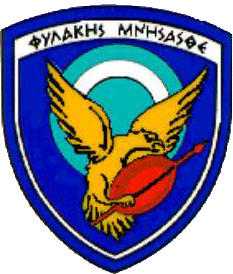 Πρόσκληση Εκδήλωσης Ενδιαφέροντος, με Ενσφράγιστες Προσφορές για την Προμήθεια Μίας (1) Θερμικής Κάμερας και Μίας (1) Κάμερας Υψηλής Ταχύτητας  (Δ.17/16)  Σας  γνωρίζουμε  ότι  η 114 Πτέρυγα Μάχης θα  προβεί στη διενέργεια πρόσκλησης εκδήλωσης ενδιαφέροντος (Δ.17/16), με ενσφράγιστες προσφορές για την προμήθεια θέματος για λογαριασμό της 204ΜΓΑΠ.            Η πρόσκληση θα διενεργηθεί την  20-10-2016 ημέρα Πέμπτη  και ώρα 10:00 π.μ. ενώπιον αρμόδιας επιτροπής στη Λέσχη Αξιωματικών  της Μονάδας.         Επισημαίνεται ότι οι φάκελοι των προσφορών θα κατατίθενται ταχυδρομικώς στην 114ΠΜ έως την 19 Οκτωβρίου 2016 και ώρα 14:00 και ιδιοχείρως έως τη διενέργεια της πρόσκλησης. Η εν λόγω πρόσκληση θα διενεργηθεί σε ένα στάδιο.         Πληροφορίες θα δίνονται στα γραφεία του Οικονομικού της 114 Π.Μ. τις εργάσιμες ημέρες και ώρες. (τηλ. 226204 5074, 226204 5040, e-mail: ioannis.ziogas@haf.gr).        Η Διακήρυξη της πρόσκλησης έχει αναρτηθεί στον ιστότοπο της ΠΑ (www.haf.gr) καθώς και στον ιστότοπο της «ΔΙΑΥΓΕΙΑΣ» με ΑΔΑ 7ΤΞΗ6-6ΟΝ    .        Χειριστής Θέματος : Σγός (Ο) Ιωάννης Ζιώγας τηλ 226204 5074.                                                                   Τανάγρα, 11 -10-16114  ΠΤΕΡΥΓΑ  ΜΑΧΗΣΤΜΗΜΑ  ΟΙΚΟΝΟΜΙΚΟΥΣμχος (Ι) Αθ. ΓκανάςΔιοικητής 114 ΠΜ